(NAME)
(OCCUPATION)
E-mail: 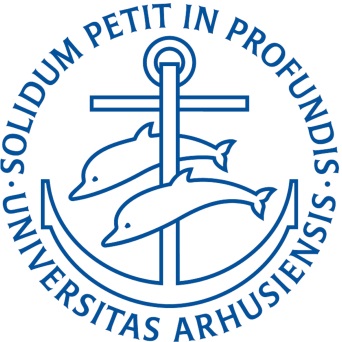 (NAME)
(OCCUPATION)
E-mail:(NAME)
(OCCUPATION)
E-mail:(LOGO – RESEARCH GROUP)(NAME)
(OCCUPATION)
E-mail: (NAME)
(OCCUPATION)
E-mail: (NAME)
(OCCUPATION)
E-mail: (NAME)
(OCCUPATION)
E-mail: (NAME)
(OCCUPATION)
E-mail: (NAME)
(OCCUPATION)
E-mail: 